immer um 15.00 Uhr 11.01.	Die Schneekönigin	(ab 5 Jahre) 15.02.	Nur Mut, kleiner Frosch		(ab 4 Jahre)   21.03.	Elefanten verboten		(ab 4 Jahre)  25.04.	Pippi findet einen Spunk		(ab 4 Jahre)10.10.	Heute schlaf ich anderswo		(ab 3 Jahre)   21.11.	Der große Zahnputztag im Zoo		(ab 4 Jahre)12.12.	Pippi Langstrumpf feiert Weihnachten		(ab 3 Jahre)Die SchneeköniginDie Schneekönigin hat durch einen Zauber Gerdas Freund Kay an sich gebunden. Weinend macht sich Gerda auf, ihn zu suchen und gerät dabei in gefährliche Abenteuer.Nur Mut, kleiner FroschMondscheinweiher-Talentwettbewerb: Alle Tiere des Waldes zeigen, welch artistische Kunststücke können. Nur Frosch traut sich nicht, gut versteckt folgt er dem Wettbewerb. Doch es hilft nichts, er wird entdeckt. Was nun? Da kommt ihm der Zufall zur Hilfe.Elefanten verbotenDer kleine Junge hat einen Elefanten als Haustier. Doch beim Haustierclub sind Elefanten verboten! Da trifft er auf ein dunkelhäutiges Mädchen, das wegen seines Stinktiers nicht mitspielen darf. Die beiden beschließen einen Club zu gründen, der für alle da ist.Pippi findet einen SpunkWer weiß, was ein Spunk ist? Pippi Langstrumpf macht sich in dieser Geschichte aus 'Pippi im TakaTukaLand' zusammen mit ihren Freunden Tommy und Annika auf die Suche nach der Bedeutung ihres neu erfundenen Wortes.Heute schlaf ich anderswoJojo ist einer der Älteren im Kindergarten und doch mag er nicht woanders übernachten, auch nicht bei seiner Freundin Ida. Und Ida? Sie hat einen Trick, wie sie sich woanders auch beim Übernachten wohl fühlt. Der große Zahnputztag im ZooIm Zoo müffelt es - die Tiere wollen ihre Zähne nicht putzen! - Da hat der Zoodirektor eine tolle Idee: Der Igel wird mit seinen Stacheln zur Zahnbürste und er muss einige Abenteuer bestehen, um Giraffen-, Elefanten-, Löwen- und Haizähne zu putzen ...Pippi Langstrumpf feiert WeihnachtenFast sieht es so aus, als gäbe es dieses Jahr für Pelle, Bosse und die kleine Inga kein richtiges Weihnachtsfest. Aber da haben sie nicht mit Pippi Langstrumpf gerechnet.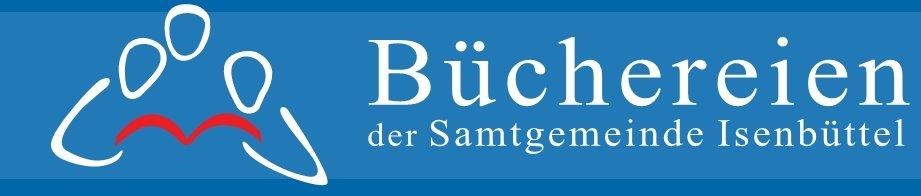 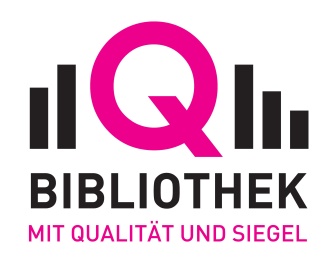 Bücherei IsenbüttelSchulstraße 3138550 IsenbüttelTel.: 05374-917541buecherei.isenbuettel@isenbuettel.deAktuelles und evt. Änderungen am Programm unter:www.isenbuettel.de